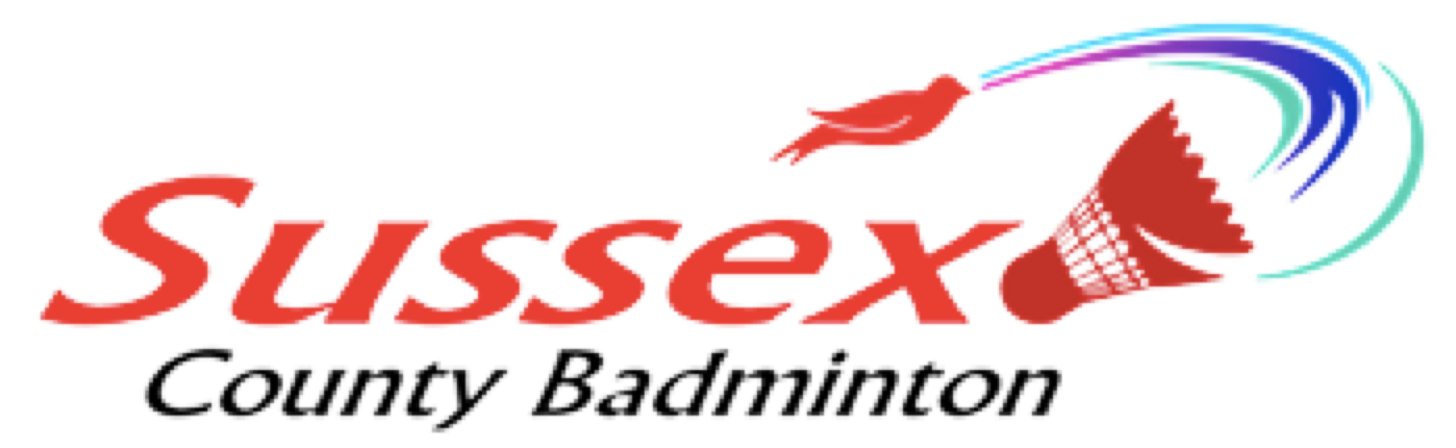 The method of entry is via email and BACS transfer.The entry form must be completed in full and accompanied by evidence that a BACS payment, for the full amount, has been paid into the bank account detailed below with your surname and RESTRICTED as the reference.Sussex County Badminton bank details:Account 00081388Sort 20-49-76Please send entries and payment evidence to:Mark RussEmail: marussy@mac.comAny questions please ring Mark on 07796677661Late entries will not be accepted.Registration times will be posted on the Sussex County  website on Wednesday September 21st 2022. http://sussexcountybadminton.netIf you are unable to access the website, for any reason, please contact the Tournament Secretary, as above.Conditions of Entry:Entry FormThe tournament will be conducted according to BADMINTON England regulations. Where applicable all events will be played in pools with the latter stages in knockout format.Players must have valid BE Play  Membership.An entry form must be completed for all players.The committee reserves the right to refuse any entry without assigning a reason and to alter or modify the programme in any way it sees fit. Its decision on all matters shall be final.Each competitor to report to the desk upon arrival at the hall andmust not leave the hall without notifying the desk.All entry forms must be accompanied by payment in fullCompetitors must be prepared to play at the times stated for thecommencement of each event. Any competitor not ready to play when called upon will be liable to be scratched.£18.00 per player per eventAll clothing must be suitable badminton clothing. Any advertising will be subject to the current BADMINTON England rules.Prizes will be awarded for winners and runners-up.Preliminary singles rounds Friday 23rd  September 2022.Notification of withdrawal must be given immediately to the Tournament Secretary by telephone, if before the event, or the Referee once the event has started. Refunds will be given, according to Badminton England Regulations.The closing date for entries is 16th  September 2022.All entry forms, for both players in doubles events, must bereceived by the closing date.I certify that I am affiliated to BADMINTON EnglandReporting times for each event will be posted on the SussexCounty Website http://sussexcountybadminton.net by Wednesday 21st September. If you are unable to access the website, for any reason, please contact the Tournament Secretary, Mark Russ mobile: 07796677661 Email: marussy@mac.comSussex County Badminton will not be liable for any loss or damage caused to property or person throughout the events